Publicado en Madrid el 30/01/2020 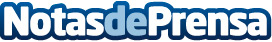 El Congreso Náutico pone rumbo a Valencia en su 8ª edición.  Abierto el registro de inscripcionesTransformación y crecimiento azul es el lema del VIII Congreso Náutico que los días 5 y 6 de marzo transformará a Valencia en la capital de la náuticaDatos de contacto:Mar Lucena620852004Nota de prensa publicada en: https://www.notasdeprensa.es/el-congreso-nautico-pone-rumbo-a-valencia-en_1 Categorias: Viaje Valencia Entretenimiento Nautica Turismo Otras Industrias http://www.notasdeprensa.es